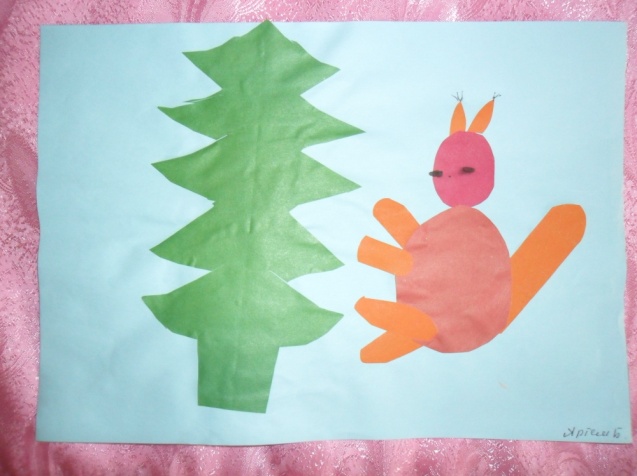 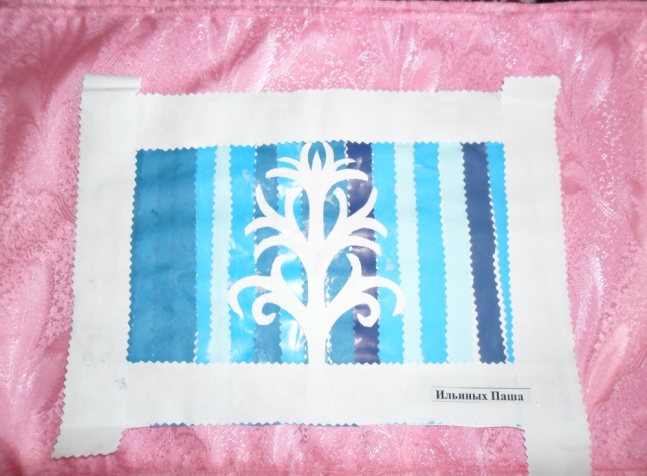           Артем Берсенев                                   Ильиных паша         «Белка под елью»                               «Деревья в инеи»                                                                             (аппликация)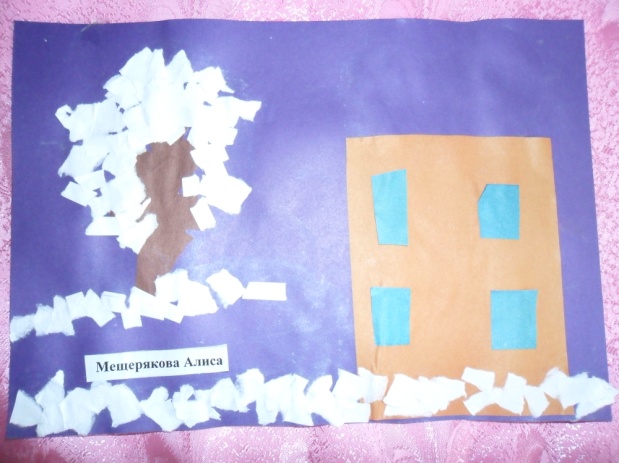 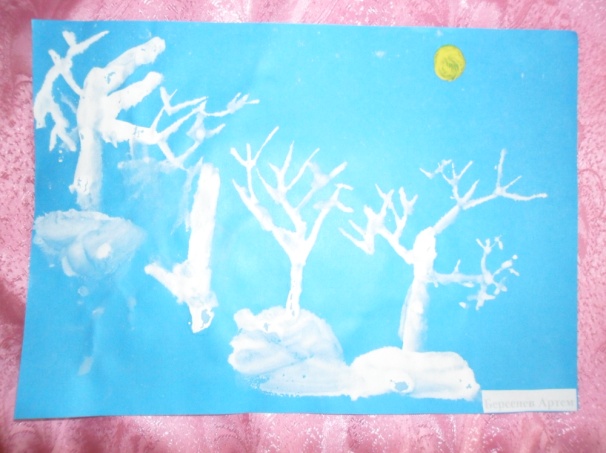 Мещерякова Алиса                                                   Демина Лиза                                         «Зимний город»                                     «Деревья в инеи»                                                                                                    (рисование)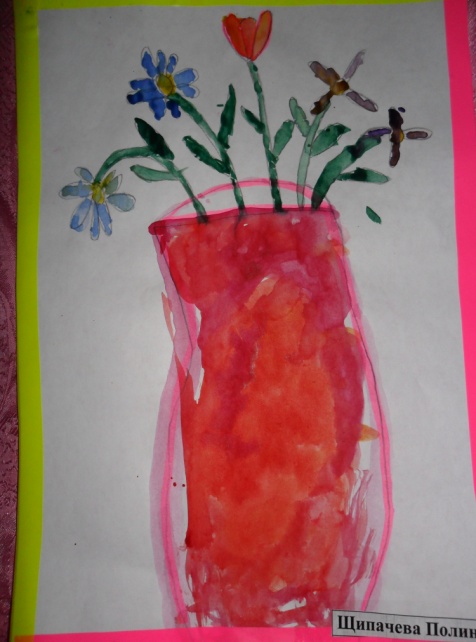 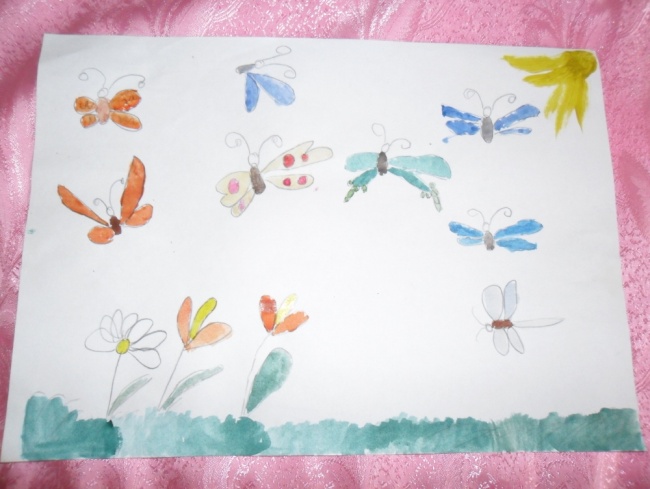 Щипачева Полина                             Алиса Мещерякова                                                                                                                 «Цветы в вазе»                                                                                   «Бабочки летают над лугом»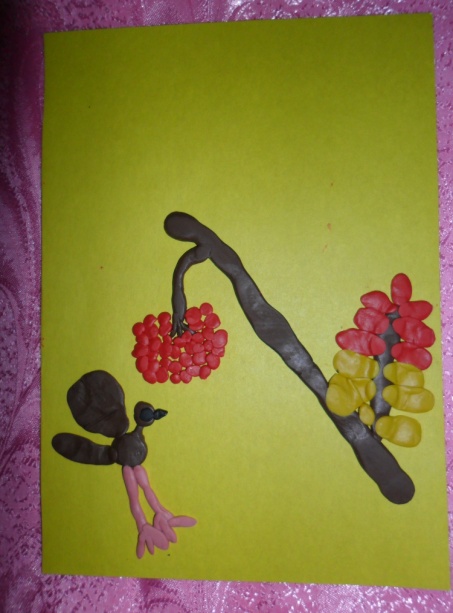 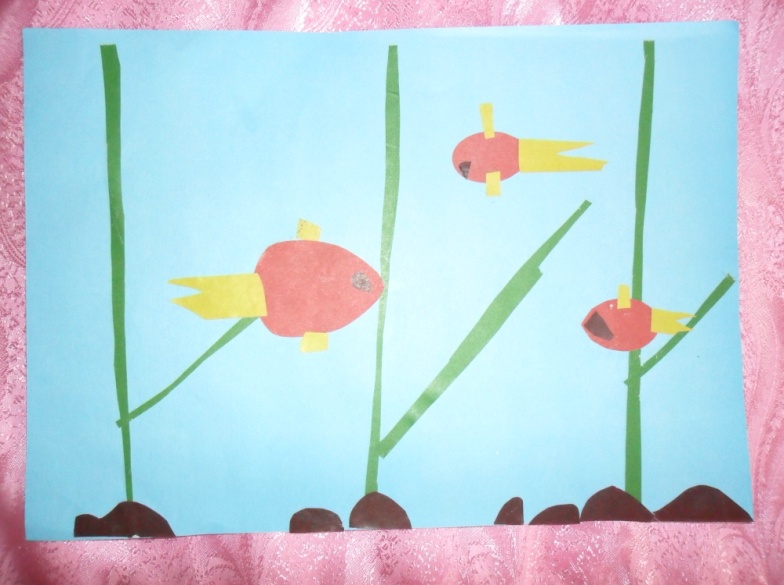            Щипачева Полина                                       «Ветка рябины»                                                 Рабочев Гена                                                                                    «Аквариум с рыбками»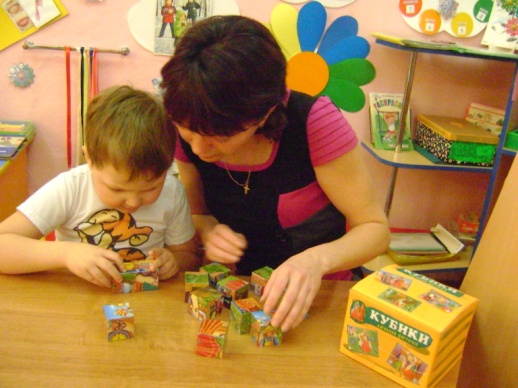 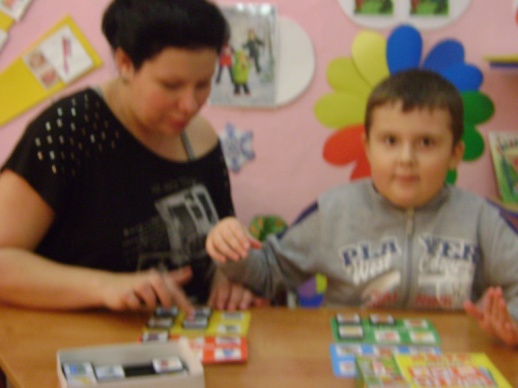 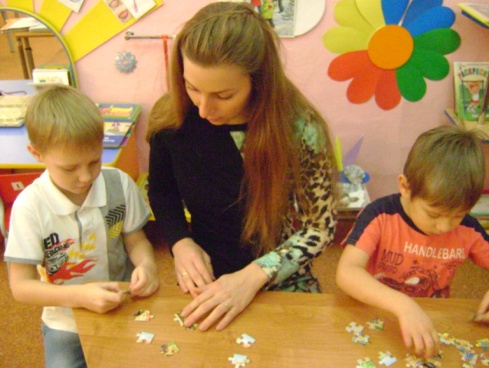 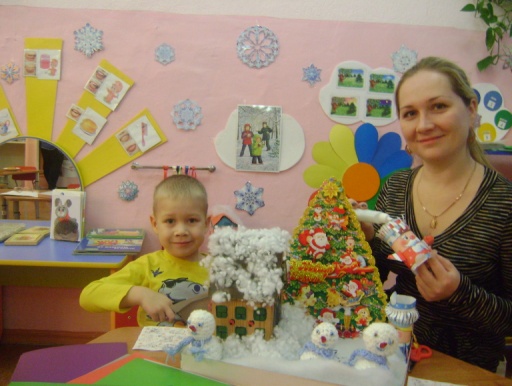 Играем с детьми – развиваем мелкую моторику пальцев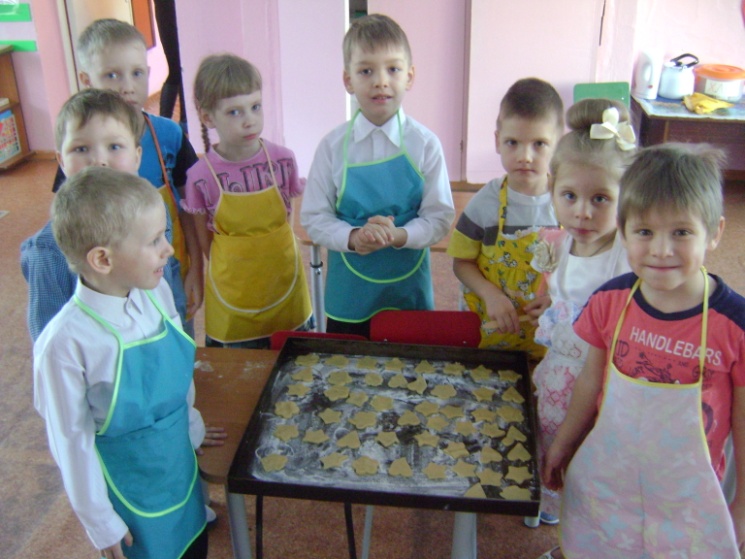 Печем печенье   для мамыСовместные работы детей и родителейк 200 летию писателяПетра Павловича Ершова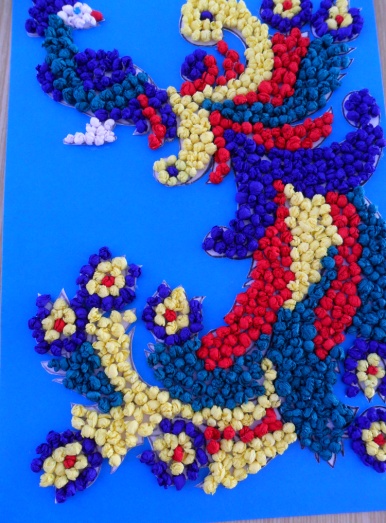 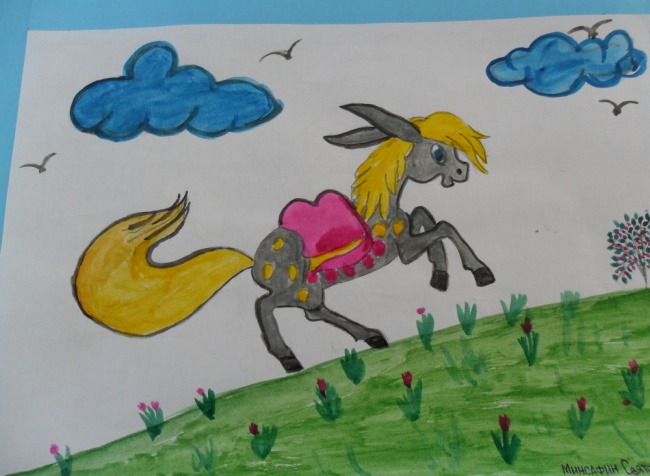 Семья Ломаева Матвея                             Семья Минсафина Святослава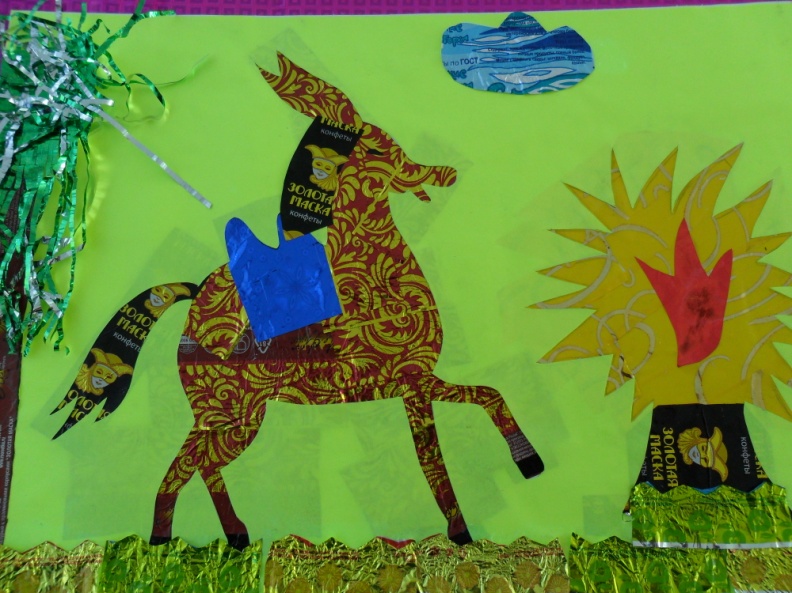 Семья Щипачовой Полины